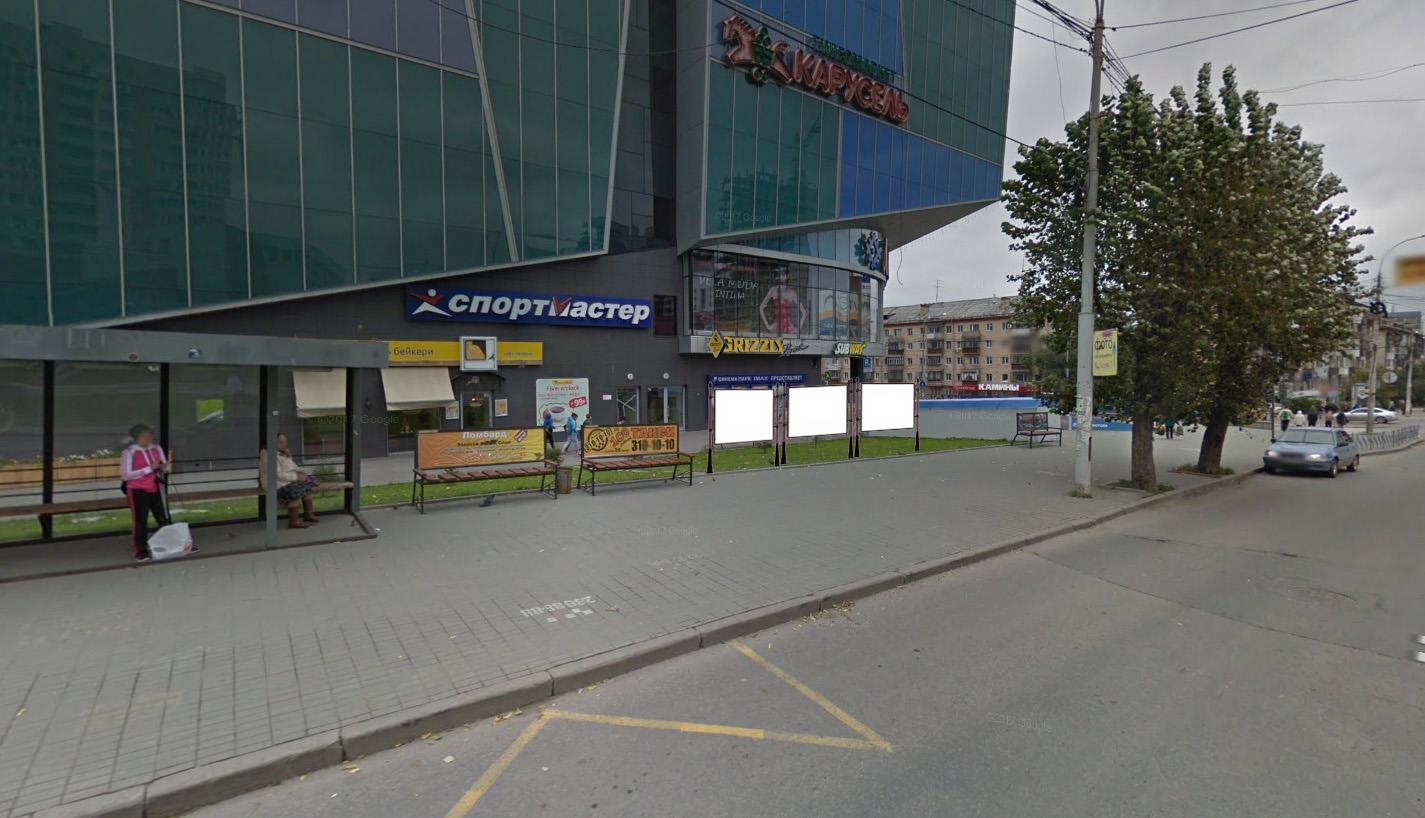 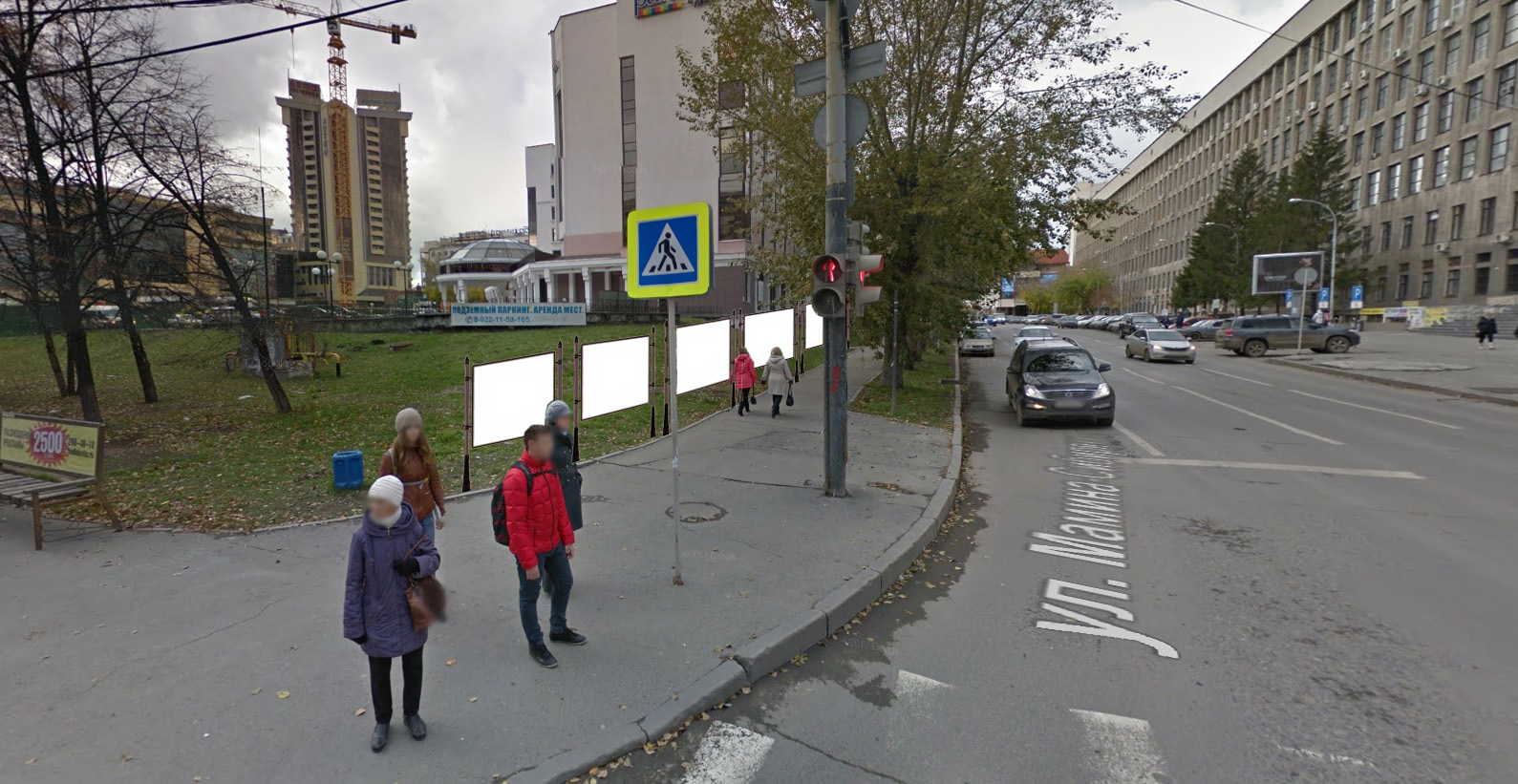 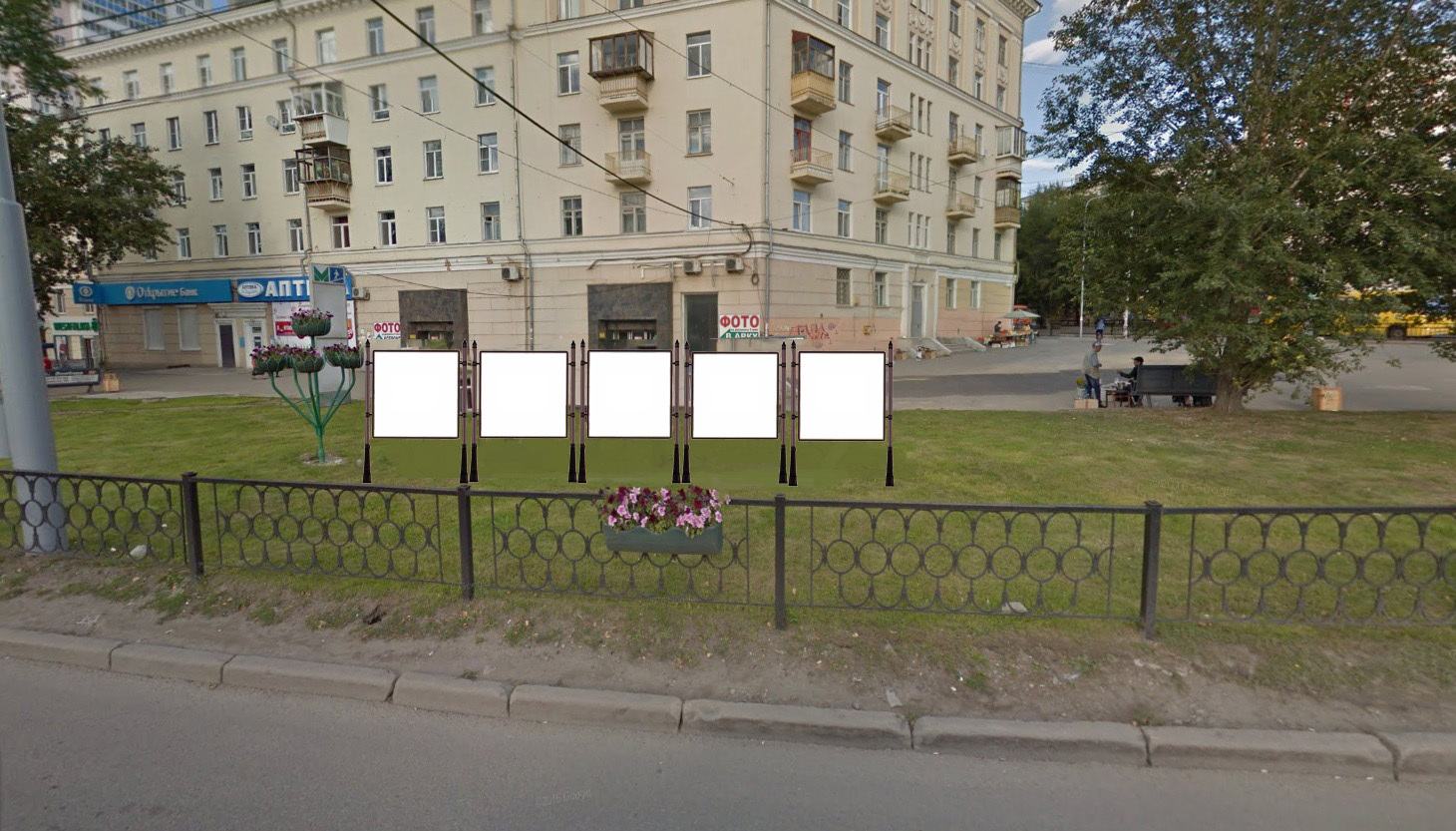 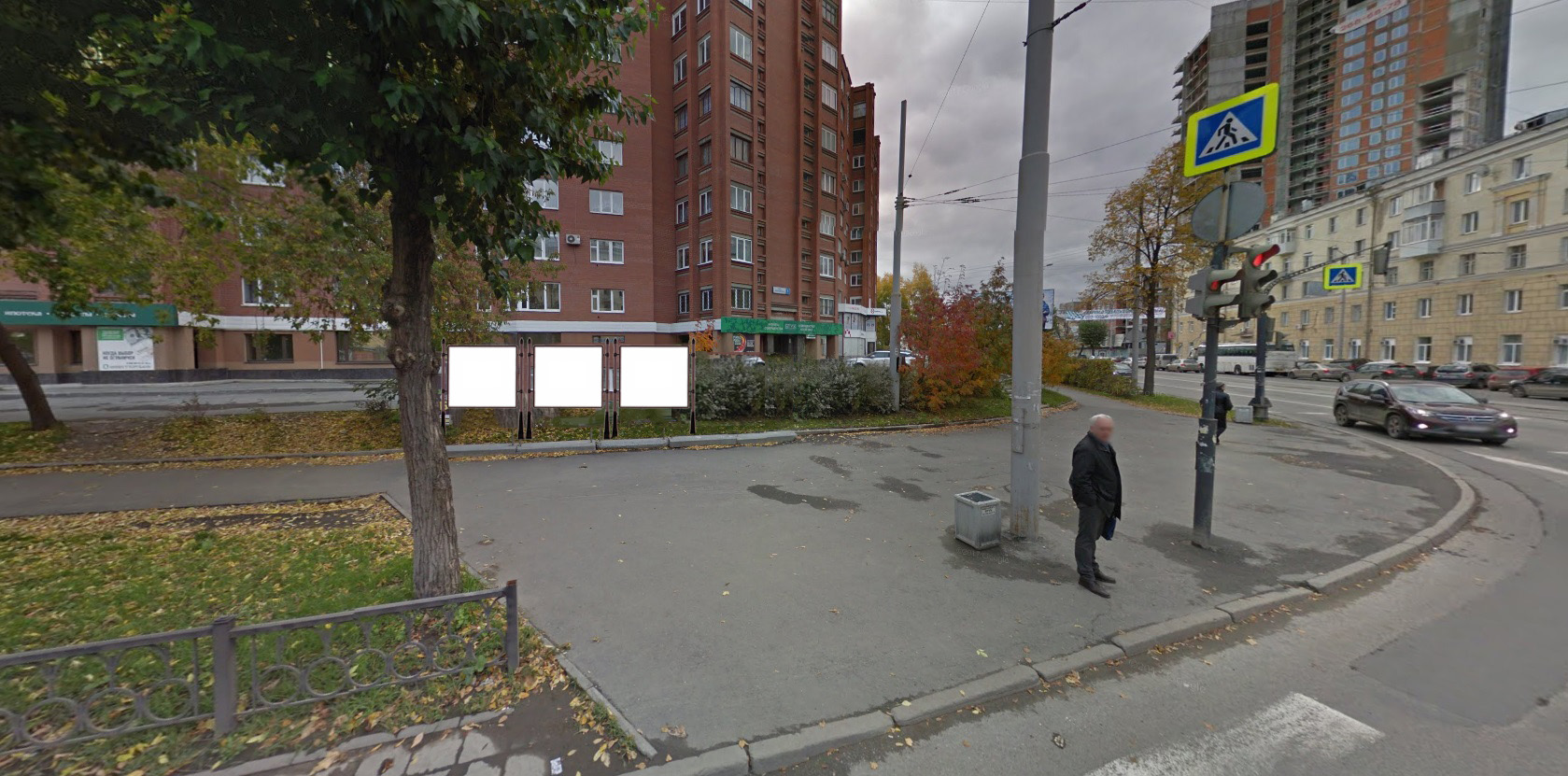 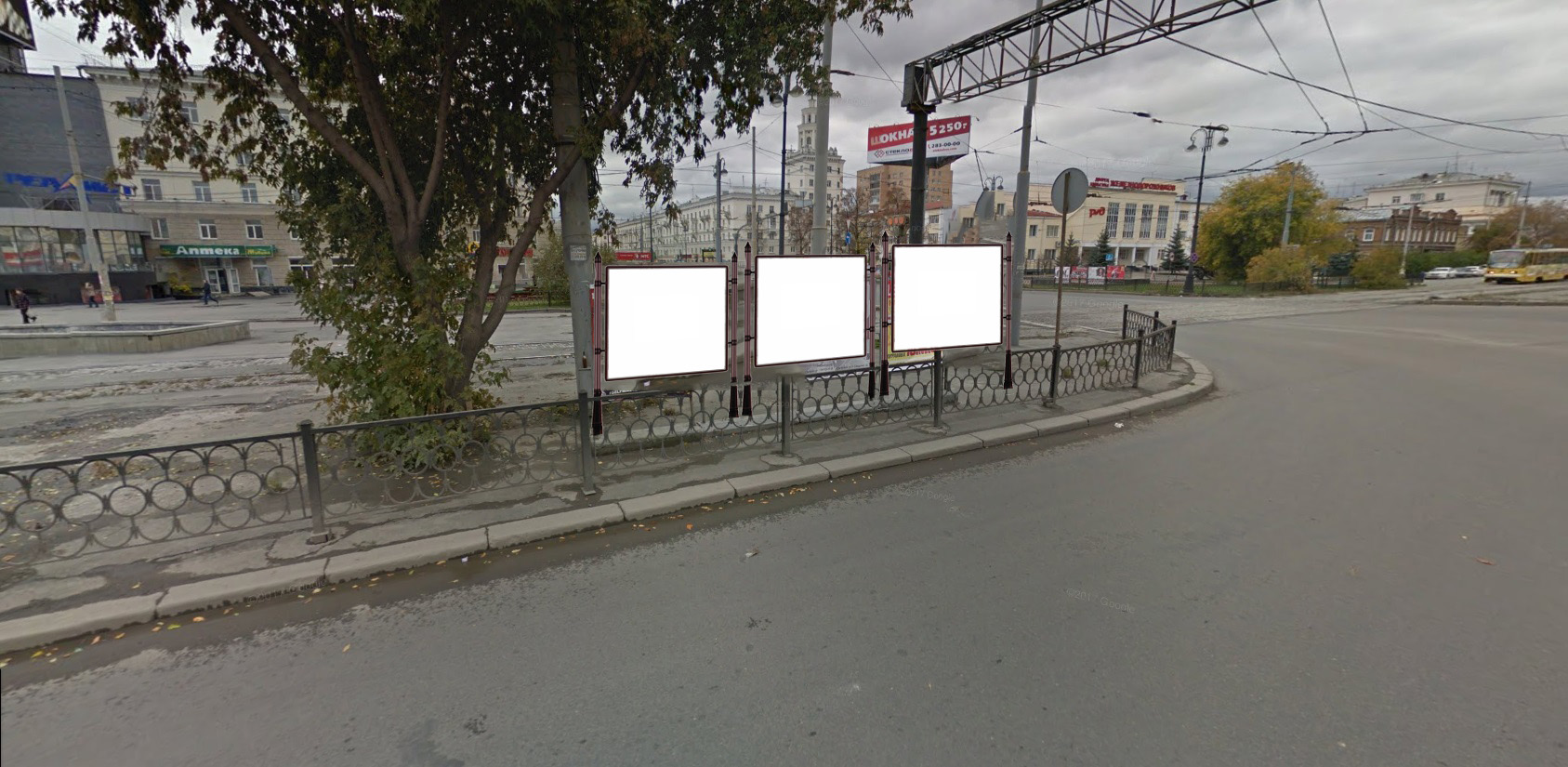 Код местаАдресТип*ВидКоличество информационных полейОбщая площадь информационных полей, кв. мРазмеры стороны информационного поля, м (высота, ширина)Количество сторон каждого информационного поля030161улица Малышева, 51Афишный стенд (щит)313,51,5х1,52Код местаАдресТип*ВидКоличество информационных полейОбщая площадь информационных полей, кв. мРазмеры стороны информационного поля, м (высота, ширина)Количество сторон каждого информационного поля040163улица Малышева - улица Мамина Сибиряка1Афишный стенд (щит)511,251,5х1,51Код местаАдресТип*ВидКоличество информационных полейОбщая площадь информационных полей, кв. мРазмеры стороны информационного поля, м (высота, ширина)Количество сторон каждого информационного поля010165проспект Космонавтов, 46/улица Баумана, 1 (напротив входа в метро)1Афишный стенд (щит)522,51,5х1,52Код местаАдресТип*ВидКоличество информационных полейОбщая площадь информационных полей, кв. мРазмеры стороны информационного поля, м (высота, ширина)Количество сторон каждого информационного поля030172улица Московская - улица Хомякова1Афишный стенд (щит)36,751,5х1,51Код местаАдресТип*ВидКоличество информационных полейОбщая площадь информационных полей, кв. мРазмеры стороны информационного поля, м (высота, ширина)Количество сторон каждого информационного поля020173улица Челюскинцев - улица Свердлова1Афишный стенд (щит)313,51,5х1,52